Camel Vale Motor Club Ltd.CAMEL CLASSIC TRIAL 2023
2022 Winner of the Dave Keat Trophy – Matt Facey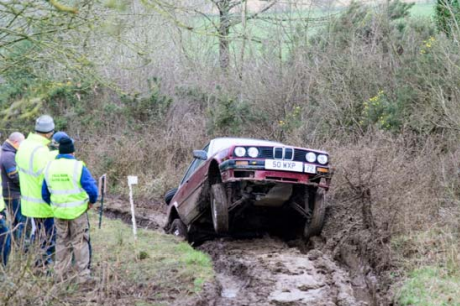 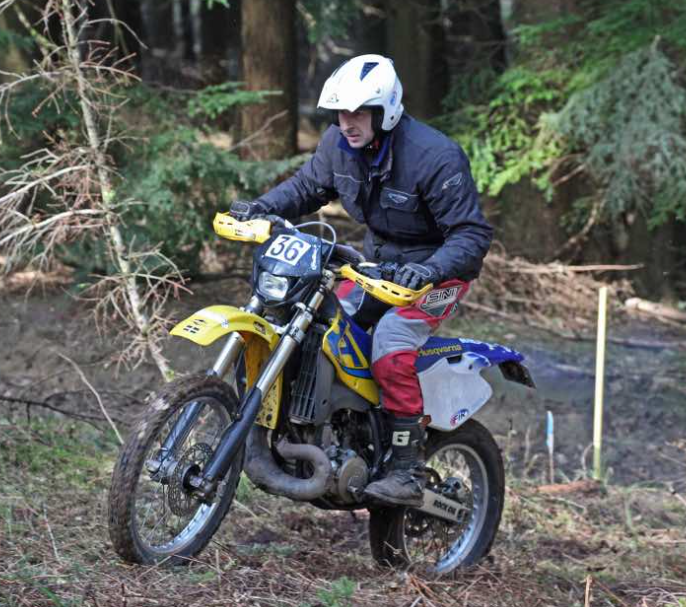 2022 Winner of the Wadham Stringer Trophy – Richard Maddern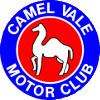 INTRODUCTIONThe Camel Classic Road Trial first ran in 1983 (called the Octo for the first two years) thanks to two new trialers Hans Viertel and Pete Allen.  The event flourished every year and soon became a round of the Chester Motor Club Trials Championship and later ACTC and ASWMC Championship rounds.  The original organising team of Hans and Pete were still running the event 31 years later in 2014.  Sadly Hans suddenly passed away in 2015 which was a huge loss to Camel Vale Motor Club and the trialling community.  Hans was described by many as a true gentlemen and he is greatly missed by all.  He really was totally immersed in trials; be it as a competitor, marshal or organising the Camel Classic in December every year.   We hope his memory can live on in this event for many years to come.For the first time ever in 2015 we invited motocycle solos and outfits to enter the trial.  This was a success and all the riders enjoyed the event so we will continue this for future years.Hope you enjoy the event!CAMEL CLASSIC TRIAL – 3rd December 2023SUPPLEMENTARY REGULATIONS1.	The Camel Vale Motor Club Limited will organise a Clubmans Permit Classic Reliability Trial on Sunday 3rd December 2023 starting at The Borough Arms, Dunmere, Bodmin, PL31 2RD. Map Ref: 200/0486742.	The meeting will be governed by the General Regulations of Motorsports UK (incorporating the provisions of the International Sporting Code of  the FIA), these Supplementary Regulations and the National Sporting Code and Standing Regulations for trials of the ACU.Motorsport UK permit – 133224DOE Authorisation – applied for.   ACU permit – applied forThe event is open to fully elected members of the organising club and the following motor clubs  Bristol MC, Holsworthy MC, Launceston & NC MC, MCC, Minehead MC, North Devon MC, Plymouth MC, Ross & DMC, South Hams MC, Stroud & DMC, Torbay MC, Truro & DMC, Windwhistle MC ,  Woolbridge MC. and registered contenders in the ACTC and ASWMC Classic Trials Championships4a   	The motorcycle event is open to members of the ACU5	All car competitors (driver and passenger) must produce a valid Club Membership Card, a Motorsport UK RS Clubmans Licence (as a minimum) and a current MOT certificate as applicable.  Motorcycle entrants must produce their ACU Trials Registration membership card and motorcycle club membership card.	Passengers under 18 years of age will not be considered as competitors for the purpose of Licences and Club membership but will be required to sign on. Any competitor or passenger under the age of 18 will be required to produce a letter of consent from parent or guardian at signing on, which will be retained.6.	The event is a round of the ACTC Championship and the 2023 ASWMC Classic Reliability Trial Championship. 7.	The programme of the meeting will be:	i) Scrutineering starts at 7.30.  	ii) First competitor starts at 8.00am and the remainder at 2 minute intervals.	Any competitor not signed on 30 minutes before their start time may be excluded.  8.          Public roads will be used to link sections.  There will be at least 12 sections and 2 special tests.  Details of sections/tests will be issued at signing on.  The route will be approximately 55 miles on OS Maps 200 & 201. 9.	The car event will consist of eight classes as follows:	1) Front engine, front wheel drive production cars (including those fitted with torque biasing / limited slip differentials)2) ‘Production Cars’ built prior to 1941 including post war cars as per current ACTC technical regulations
3)  Front engine, rear wheel drive production saloons (except those vehicles in class 6)	4) Rear engine, rear wheel drive production saloons up to and including 1300cc (except those vehicles in class 7)	5) a) Front engine production sports cars (except those vehicles in classes 1 & 6)	    b) Vehicles in full HST Historic Class specification with fiddle brakes disabled and Non-production cars built mainly 	        from pre-1941 components (except vehicles approved for class 2) as per current ACTC technical regulations               c) Non-production cars eligible for Class 2, but running on radial tyres		6) a) Rear engine, rear wheel drive production cars (except vehicles in class 4)     	    b) Front engine production cars fitted with torque biasing differentials as standard equipment	7) a) Production cars modified beyond permitted limits	    b) Rear engine production cars fitted with torque biasing differentials as standard equipment	    c)  Front engine cars manufactured on a limited basis and conforming to accepted specification and listed.   These cars	         must comply with either or both of the following:				i) have the rearmost part of the front seat cushion(s) forward of any part of the rear tyres  			ii)  have a wheelbase of  90 inches (228.6cm) or greater. 	8) a) Non-production cars	    b) Rear engine cars (except those vehicles in classes 4, 6 & 7)	    c) Front engine cars manufactured on a limited basis (except those vehicles in class 7) including those which 			i) have the rearmost part of the front seat cushions(s) rearward 	of any part of the rear tyres  			ii) have a wheelbase of less than 90 inches (228.6cm).	90) Suzuki X90’s running an original engine blockAll vehicles must comply with the Motorsport UK or ACU Technical Regulations for Classic Trials.  All vehicles must have effective silencing; any vehicles considered by the Scrutineers to be too noisy will not be allowed to start.  Noise checks may be in operation during the event.	The motorcycle event will consist of the following classes:	 The event will consist of the following classes:Class A: Solo motorcycles with pre-1970 derived frames and engines.Class B1: Solo motorcycles up to 225cc (except vehicles in Class A)Class B2: Solo motorcycles over 225cc and up to 450ccClass B3: Solo motorcycles not eligible for Classes B1 & B2. These are: Honda/Montesa 4Ride, TRRS XTrack, Ossa Explorer, GasGas Randonne, GasGas Connect, Scorpa LongRide & Honda TRLClass C: Solo motorcycles over 450ccClass D1: Motorcycles with sidecars (to trials spec, as defined in ACU Trials regulations)Class D2: Motorcycles with sidecars (enduro/motocross derived frames, with or without nosecones)Class E: Three-wheelers (See Appendix)Class X: Motorcycles which do not comply with Classes A-D, running for honours only	All tyres must comply with ACTC or ACU regulations as appropriate.10.	The Awards will be presented as follows:The Dave Keat Trophy to be held for 11 months and replica to the best performance in car classes on Index of Performance.The Wadham Stringer Trophy to be held for 11 months and replica to the best performance in motorcycle classes.The Jon Kessell Award for the best performance by Camel Vale Member (entered under Camel Vale in their entry form) to be held for 11 months plus replica (car classes only – calculated by Index of Performance).	Class Awards to the winner of each class except for overall winners subject to 3 starters in class	Second in Class awards subject to 5 starters in class	Third in Class awards subject to 9 starters in class	Novice Award subject to 3 novice starters, on class index.	Best Lady - an award subject to 3 lady starters, on class indexPoints will be awarded from the car classes towards the Camel Vale Bridge Garage Trials Trophy, the Camel Vale Car Trophy and the Vernon Perry Memorial Trophy, and the award for the best Under 21 year old to be awarded annually.  	The Historic Motor Sport Trophy will be awarded to the person who helped the 	organisers the most in running the event.11.	The entry list opens on 18th Oct 2023 and CLOSES FINALLY ON FRIDAY 24th NOVEMBER.  The entry fee for cars, solo motorcycles, outfits and 3 wheelers is £45.00. All entries must be made on the official entry form or using the online form and accompanied by the appropriate fee. Please enclose 2 x C5 SAE envelopes, 1ST Class, for final instructions and results if you don’t wish to have them sent via email.Payment by Bank Transfer to   Account   Camel Vale Motor Club Ltd   Sort Code  30 98 98  Account Number  38422460Or if paying by cheque please add £1 to cover bank charges. Cheques payable to “Camel Vale Motor Club Ltd”.Please use the following reference when paying by bank transfer - date of event and name of entrant, eg for somebody called Smith entering this event it would be 3/12Smith.12.        The secretary of the meeting to whom all entries must be sent is:	IAN CUNDY, 111 STATION ROAD, ST BLAZEY, PAR, CORNWALL,  PL24 2LZ. 	TEL. 07475 109745.  	Email: cundyian@gmail.com13.	The maximum entry for the meeting, including reserves is 80, split cars 50 and motorcycles 30.  The minimum is 25. The minimum for each class is 3.  Should any of the minimum figures not be reached, the organisers have the right to cancel the meeting or amalgamate the classes as necessary.  Entries will be selected by random draw within each class. Entry fees may be partially refunded at organiser’s discretion,  if notified by Friday 24th November 2023.14.	Other officials are:  	Stewards:   TBA (cars) TBA (motorcycles)	Clerk of the Course:  Pete Allen (Cars)  TBA (motorcycles)	Secretary:  Ian Cundy  	Scrutineer: TBA	Chief Marshal: TBA15.	Any protest must be lodged in accordance with the 2023 Motorsport UK  'Blue Book' and ACU regulations and sporting code.16.	Provisional results will be published as soon as possible following the end of the event.17.	Competitors will be identified by numbers which will be issued at the start and must be removed at the finish or upon retirement.18.	Practising will not be allowed at any time and any competitor found doing so will be excluded.19.	Marking and penalties will be as printed in the appropriate section of the Motorsport UK General Regulations. All other General Regulations of Motorsport UK apply as written. Motorcycles will be marked as follows- a stop or footing will constitute a failure at that point in the section.  Footing will however be allowed for the first 3 yards in a section.  Sections will be sub-divided 12 – 1.  Hitting markers is allowed on sections but not markers for restarts or on special tests, unless otherwise stated in the route card or final instructions.  Some sections will have re-starts for selected classes.  In the event of a tie in any class, aggregate times on Observed Special Tests will decide, should a tie still exist, test 1 will decide, with the smallest cc engine having preference should a further tie exist.20.	It is the competitors responsibility to ensure they have appropriate insurance, road tax and a mot where applicable. There will be no official lunch halt.  The finish will be at THE BOROUGH ARMS, DUNMERE, BODMIN approximately 0.5 from Bodmin on the A389 towards Wadebridge. (Map Ref: 200 048674). Refreshments will be available at the finish where competitors must sign off to receive a Finishers Certificate.   Petrol, Oil, etc. will be available near the start and once on route at the services near Victoria.  Competitors can leave trailers at the 	start/finish venue.  Route cards will be issued at the start.21.	A minimum tyre pressure may be imposed by class or by section as announced on the route card.22.	Competitors will run in class order and must as far as possible remain in numerical order throughout the event.  The classes will run in the following order: D2, D1, E,  A, B1, B2, B3, C, E, X, 1, 2, 3, 4, 90, 5, 6, 7, 823.	No vehicles will be allowed to carry any advertising material except for club or 	championship decals up to a maximum of 55 sq. in.  Competitors are reminded that 	advertisements covered by paper and/or tape are not acceptable.  Any vehicle whose appearance or condition is below standard appropriate to the event will not be allowed to start. All cars must carry a small spill kit and fire extinguisher to Q3.1.1.24.	It is vital that competitor’s cars must be capable of having a tow rope quickly and firmly fitted.  This must be of sufficient strength to withstand the snatch of a tow from a recovery vehicle.25.	INSURANCEInsurance must be valid for this type of event.  The Club have applied for a Blanket  Certificate of Insurance under the REIS Road Section Scheme. This will provide competitors who need to use the Scheme to obtain Third Party cover to meet RTA requirements. The Basic Rate for the Event (before any loadings) will be £17.50.  	Applicants wishing to use the Scheme must be able to comply with all the points of the REIS  Declaration:-Age 19 years or over.  Has held a full licence for a minimum of 6 months.  Has no more than 6 points on their licenceHas had no more than 1 fault claim in the last 3 years.  The vehicle must hold a valid MOT Cert, current road insurance, and Road Tax, unless exempt from doing so.  All competitors MUST be a named driver on the road insuranceIf able to comply with all above points above, simply sign on Signing On Forms for insurance at the start  No letter of acceptance will be issued. If unable to comply with any of the above points then a declaration form must be obtained direct from REIS to obtain acceptance to the scheme well in advance.26.	Any competitor overtaken by a back- marker will be deemed to have retired.27.	Any competitor involved in an accident must make a written report to the Secretary at the finish or within 7 days of the event if a non-finisher.28.	Entries will not be acknowledged before posting Final Instructions  (27th November 2023) unless entrant encloses an additional SAE with their entry and request acknowledgement or provide an email address on the entry form.29.	Any offers of marshalling would be greatly appreciated so please contact Ian Cundy on 07475 109745 (please leave a message) or at cundyian@gmail.com30.	NO MUDDY BOOTS OR SHOES PLEASE (carry a clean pair for use at the finish).31.	Details of overnight accommodation can be supplied by contacting the secretary.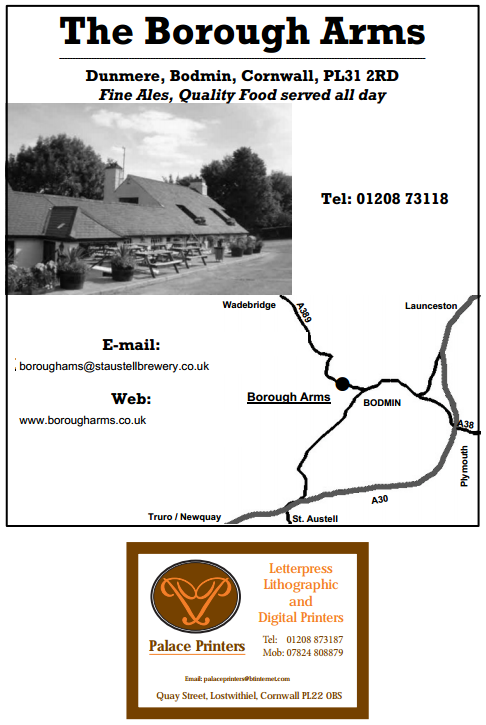 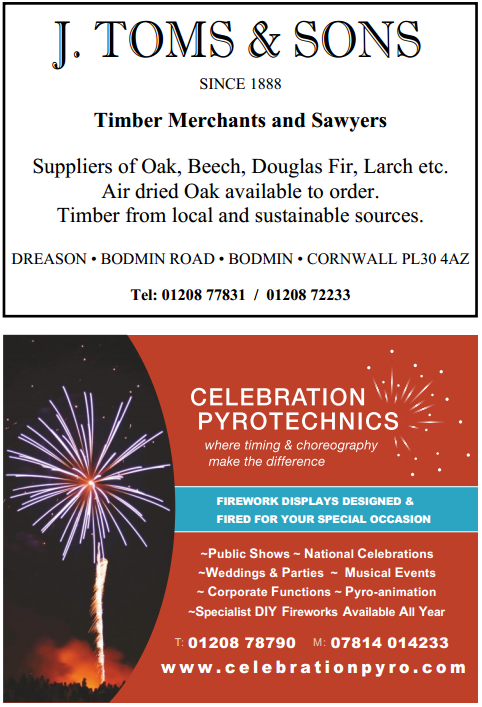 Previous Winners
Dave Keat Award/				Lubetech Trophy/
Wadham Stringer Trophy		    	John Kessell Award(Overall)                                                         	(Best Camel Vale Member)1983	Roger Hancock				             --------------
1984	John Clarkson				             Lester Keat
1985     	John Clarkson                                                       Steve Ball
1986     	Richard Penhale                                                    Roy Bray
1987     	Steve Ball                                                              Dave Keat
1988     	Roger Hancock                                                      Jon Robilliard
1989     	Roy Malin                                                              Jon Robilliard
1990     	Roger Hancock                                                      Adrian Ball
1991     	Graham Watton                                                     Roger Hancock
1992     	Jon Robilliard                                                        Roger Hancock
1993     	Dean Vowden                                                        Jon Robilliard
1994     	Jon Robilliard                                                        Roger Hancock
1995     	Jon Robilliard                                                        Roger Hancock
1996     	Clive Kalber					Roger Bricknell
1997     	Martyn Harry	                     			Roger Hancock
1998     	Adrian Dommett				Martyn Harry
1999     	Paul Bartleman					Jon Robilliard
2000     	Nigel Allen					Ian Cundy
2001     	-------------		Did not run 		--------------
2002     	Nigel Allen					Roger Bricknell
2003     	Paul Bartleman					Andrew Martin
2004     	Paul Bartleman					David Haizelden
2005     	Paul Bartleman					Ian Cundy
2006     	Adrian Marfell					Dick Bolt
2007     	Emma Robilliard				Andrew Rippon
2008     	Tony Young					Tristan White
2009     	Paul Bartleman					Alan Keat
2010     	Paul Bartleman					Dick Bolt
2011     	Ian Moss					Andrew Rippon
2012     	Adrian Marfell					Ben Gladwyn
2013     	Keith Sanders					Lester Keat
2014     	Keith Sanders					Andrew Rippon
2015     	David Haizelden				James Shallcross
2016     	Keith Sanders					Simon Groves
2017	Aaron Haizelden				Roger Hancock
----------------------------------------------------------------------------------------------------------------
Dave Keat Trophy		John Kessell Award 		Wadham Stringer Trophy  
2018     Adrian Marfell		Dan Keat			Alan Keat
2019	Stuart Bartlett		Aaron Haizelden		Chris Dustow
2020     Did not run
2021	Did not run
2022	Matt Facey		James Shallcross		Richard Maddern